VO:Looking for a great deal on building supplies, from a name you can trust?Head to the new Travis Perkins branch in Edinburgh, and grab one today.From timber, to bricks and blocks, to tools, plant and equipment hire…we get it sorted.Find us at Fishwives Causeway, Edinburgh, for next-day delivery or click and collect within the hour.Travis Perkins, now open at Fishwives Causeway, Portobello, Edinburgh.Travis Perkins.We get it sorted.VO:If you need building supplies in a hurry …the new branch of Travis Perkins in Fishwives Causeway, Edinburgh can sort it.As well as our low Trade prices, open an account and we can sort you with 50 Pounds cashback when you spend over 250 Pounds.AND..we can sort half price tool hire!  Everything from breakers, to mixers, to drills, at 50 per cent off our regular branch rate.Travis Perkins, now open at Fishwives Causeway, Portobello, Edinburgh.We get it sorted.(Prices ex VAT at 20 per cent, conditions apply)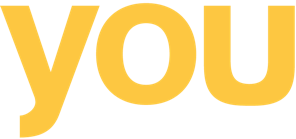 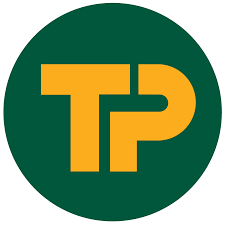 Title:Edinburgh - New Branch – 1 – 3rd draft Edinburgh - New Branch – 1 – 3rd draft Duration:30 Seconds30 SecondsOn Air: TBCTBCDate: 12/8/19Title:Edinburgh – new branch – 2 – 3rd draftEdinburgh – new branch – 2 – 3rd draftDuration:30 Seconds30 SecondsOn Air: TBCTBCDate: 12/8/19